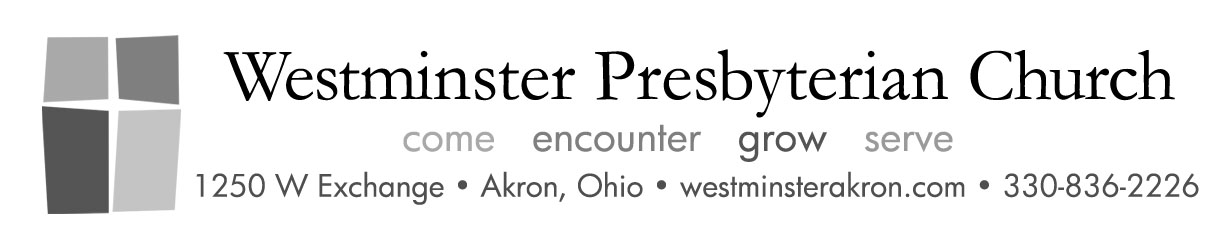 Sixth Sunday of EasterMay 21, 201710:30 AM WorshipAt the ringing of the carillon, please silence your cell phones and conversations and prepare your hearts and minds for an encounter with the Living God. Bolded text is read or sung by all.  *Please rise in body or spirit.COMEVoluntary 	Rhosymedre     	Ralph Vaughan-Williams*Call to Worship 	Psalm 96:1-2	Marcia Holcomb	Sing to the Lord a new song; 	sing to the Lord all the earth.	Sing to the Lord, praise God’s name;	proclaim God’s salvation day after day.*Hymn 263   	Immortal, Invisible, God Only Wise	ST. DENIOAnthem 	 Standin’ in the Need of Prayer      	 Kathlyn ReynoldsChildren’s Choir   Sam Olin-Hitt, directorENCOUNTERPrayer of Confession		Awesome and compassionate God, you have loved us with 	unfailing, self-giving mercy, but we have not loved you. You 	constantly call us, but we do not listen. You ask us to love, but 	we walk away from neighbors in need, wrapped in our own 	concerns. We condone evil, prejudice, warfare, and greed. God 	of grace, as you come to us in mercy, we repent in spirit and in 	truth, admit our sin, and gratefully receive your forgiveness 	through Jesus Christ, our Redeemer. Amen. Silence is observed.Response 574    	Lord, Have Mercy	Kyrie	Lord have mercy upon us. Christ have mercy upon us. 	Lord have mercy upon us.Assurance of Forgiveness	*Response 567   	Glory Be to the Father	Gloria Patri	Glory to the Father, and to the Son, and to the Holy Spirit; as it 	was in the beginning, is now, and will be forever. Amen. Amen. 	Amen.*Passing the Peace 		Greet both friends and strangers saying, The peace of Christ be with you.Time for Church Life 		Please sign the friendship pad and pass to those seated near you. If you are the last person to sign on that page, please tear it out and leave it on the pew for the ushers to pick up after the service.Offertory 	Sing Me to Heaven       	Daniel GawthropIn my heart’s sequestered chambers lie truths stripped of poet’s gloss, words alone are vain and vacant and my heart is mute.  In response to aching silence memory summons half-heard voices, and my soul finds primal eloquence and wraps me in song.  If you would comfort me, sing me a lullaby. If you would win my heart, sing me a love song. If you would mourn me and bring me to God, sing me a requiem, sing me to heaven.  Touch in me all love and passion, pain and pleasure, touch in me grief and comfort, love and passion, pain and pleasure.  Sing me a lullaby, a love song, a requiem. Love me, comfort me, bring me to God.  Sing me a love song, sing me to heaven.*Response 592	Praise God from Whom All Blessings Flow	Doxology	Praise God from whom all blessings flow; Praise God all 	creatures here below; Praise God above, ye heavenly hosts; 	Praise Father, Son, and Holy Ghost. Amen.Recognition of GraduatesTeacher AppreciationTime for Young Disciples  	 The Rev. Jon HauerwasFollowing the Time for Young Disciples, 3 through 5 year-olds are invited to Room 104 for age-appropriate activities. Kindergarteners through 3rd graders are invited to children’s choir rehearsal in Room 207 of the Education Building. Fourth graders and older will stay in worship. Parents and guardians, please pick up your children following worship.GROWPrayer for Illumination	The First Lesson   Acts 17:22-31	Pew Bible, New Testament Pg. 137*Hymn 372   	Lord, I Want to Be a Christian	I WANT TO BE A CHRISTIANThe Second Lesson   John 14:15-21	Pew Bible, New Testament Pg. 109	This is the Word of the Lord. Thanks be to God!Sermon	If You Love Me	The Reverend Jon HauerwasSERVE*Affirmation of Faith    	Apostles’ Creed 		I believe in God, the Father almighty, creator of heaven and earth. I believe in Jesus Christ, his only Son, our Lord, who was conceived by the Holy Spirit and born of Mary. He suffered under Pontius Pilate, was crucified, died, and was buried; he descended to the dead. The third day he rose again from the dead. He ascended to heaven and is seated at the right hand of God the Father almighty. From there he will come to judge the living and the dead. I believe in the Holy Spirit, the holy catholic church, the communion of saints, the forgiveness of sins, the resurrection of the body, and the life everlasting. Amen.Prayers of the People, Silent Reflection and the Lord’s Prayer: 	Our Father who art in heaven, hallowed be thy name. Thy kingdom come, thy will be done, on earth as it is in heaven. Give us this day our daily bread; and forgive us our debts, as  we forgive our debtors; and lead us not into temptation, but deliver us from evil. For thine is the kingdom, and the power, and the glory, forever. Amen.*Hymn 376	Love Divine, All Loves Excelling	HYFRYDOL	*Charge and Benediction	
Voluntary  	The Lord Bless You and Keep You    	John RutterThe Lord bless you and keep you, the Lord make his face to shine upon you and be gracious unto you. The Lord lift up the light of his countenance upon you and give you peace. Amen.Join us for coffee and fellowship  in Wright-Herberich Hall after worship today.Welcome to our worship this morning!THE FLOWERS IN THE CHANCEL are given by Harriet Chapman in honor and loving memory of John D. Chapman and in gratitude for all active, veteran and deceased U. S. Marines. Semper FidelisUSHERS Bob Leonard (head usher) Bob Pulling, Raphael Peoples, Earl Pierson, Don Rearick and Phil Fry.LARGE PRINT BULLETINS are available. Please ask an usher. HEARING ASSISTANCE DEVICES are available. Please ask an usher.CHILDREN’S BIBLES AND ACTIVITY BOXES are available in the Narthex. Please ask an usher.Monthly Financial Report**Budgeted total revenues include anticipated withdrawals from Rowley investments necessary to balance the budget totaling $63,138 for the year.Please contact the Finance Office if you would like a copy of thefinancial report detail for the period ending April 30, 2017.COME - ENCOUNTER - GROW - SERVEADULT EDUCATION TODAY a representative from the International Institute of Akron came to speak with us about Refugee Issues. Join us Sunday, May 28 when our new General Presbyter/Stated Clerk, The Rev. Cathy Ulrich, will lead us in a discussion of Race, Racism, and the Church. LIBRARY CONVERSATIONS We continue to meet to discuss parenting issues through Sunday, May 21. Join us at 9:30 am on Sundays in the Library. On May 28 plan to join all the adults of the church for the class lead by The Rev. Cathy Ulrich. SCRIPT ARTICLES for the June/July Script were due by Wednesday, May 17. The next Script will be published Sunday, May 28. OUR LAST DAY OF SUNDAY SCHOOL for children, youth and adults is Sunday, May 28 at 9:30 am. We have all classes meeting and encourage all members of the various adult classes to attend the adult education class.ANNUAL PICNIC Please join us for our Annual Memorial Day Picnic on Sunday, May 28 after worship. LOST AND FOUND Please check to see if you are missing a coat or miscellaneous items. All items are on display in WHH on a table by the library door. We will donate all unclaimed items after June 4. BOOK DISCUSSION will meet on Monday, June 12 to discuss A Man Called Ove by Fredrik Backman. Join us in the church library at 7:00 pm.SUMMER VBS Our theme for Vacation Bible School is The Beatitudes. Children 4-years-old to 5th grade can join us July 10-13 from 9:15 am -12:00 pm (noon). VBS will run Monday-Thursday with a potluck on Thursday evening at 6:00 pm. Contact Sheila, wpcchildren1250@ gmail.com for more information.VBS DONATIONS We are looking for CARDBOARD egg cartons for one of our summer VBS art activities. Please save for us and place in the box at Connection Point in WHH by June 25. Calendar of Church Building EventsMay 21 - 28, 2017Sunday, 5/21: Appreciation Sunday9:00 am – 12:30 pm	Child Care Center open between these hours today9:30 am	Choir Rehearsal (Choir Room)9:30 am	Education for all ages (Christian Education classrooms)10:30 am 	Worship (Sanctuary)11:30 am	Coffee, fellowship and reception for teachers and volunteers (WHH)11:30 am 	VBS Volunteer Meeting (Youth Room, upstairs) 4:30 pm	Youth Vision Team Meeting (Room 106)5:00 pm	Howell Recital (Sanctuary)5:00 pm	Third Sunday Dinner (WHH/Kitchen)Monday, 5/22: 12:00 pm 	Membership Committee Meeting (Library) Tuesday, 5/23: 	7:00 pm	Session Meeting (Room 106)Wednesday, 5/24:  4:00 pm	Bridges Out of Poverty (WHH/Kitchen/Library)4:15 pm	Bell Rehearsal (Sanctuary) Thursday, 5/25:	8:00 am	Eye Opener Bible Study (Room 106)9:30 am	Staff Meeting (Library)4:00 pm	Farmer’s Market (Parking Lot)Friday, 5/26:	 No activities scheduled todaySaturday, 5/27:   11:30 am	Memorial Picnic food prep (Kitchen)Sunday, 5/28: Last Sunday for Education9:00 am	Child Care Center opens9:30 am	Education for all ages (Christian Education classrooms)10:30 am 	Worship (Sanctuary)11:30 am	Coffee and fellowship (WHH)   11:30 am 	Memorial Day Picnic (WHH/Kitchen) Office Hours: Monday-Friday, 9:00 am–2:00 pmWe do our best to answer your phone calls weekday mornings. You may be directed to our automated answering service at other times. We strive to provide access to the church building during office hours through our callbox in the rear of the church building. Please call ahead and inquire about building access if you are coming after 2:00 pm. WEEKLY DEADLINE for information to be included in the Sunday Update and Sunday bulletin is Wednesday at noon.WPC Staff:The Reverend Jonathan S. Hauerwas, Pastor 	jhauerwas.wpc@gmail.com	(cell phone 330-606-4551) (weekly office days: Monday, Tuesday, Thursday, Friday)Sheila Svoboda, Dir. of Children and Family Ministry	wpcchildren1250@gmail.com    (weekly office days: Tuesday and Thursday)Sean Williams, Youth Ministry Administrator	wpcyouth1250@gmail.com	(cell phone 717-271-1221) Kimberly Cheng, Youth Coordinator	wpcyouth1250@gmail.com	(cell phone 908-283-0489) James Mismas, Director of Music/Organist 	musicdirectorwpc@gmail.com Germaine Wilson, Director of Communication	                            gwilson1250@gmail.com	(weekly office days: Monday, Wednesday, Thursday and Friday)Eileen Martinez, Staff Accountant	wpcfinance1250@gmail.com	(weekly office days: Monday, Tuesday, Wednesday, and Thursday)Jeremiah Ward, Daytime Custodian (Monday-Friday)	wpcbuilding@gmail.comKayla Elefritz, Childcare Director	kayla_elefritz@yahoo.com  (cell phone-330-564-7580)Samuel Olin-Hitt, Director of Children’s Choir        wpcchildrenschoir1250@gmail.com	  	(cell phone-330-936-8489)Toy Wilkson, Evening and Sunday Custodian  	 (cell phone-234-716-4716) Arthur Jefferson, Evening and Sunday Custodian 	(cell phone-330-433-3356)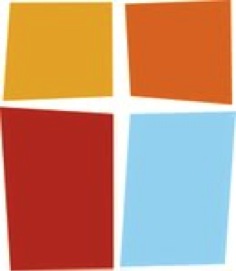 April  2017ActualBudgetYTD ActualYTD BudgetTotal Revenues$63,898.83$46,804.74$242,804.36**$205,089.14Total Expenses$51,278.94$59,833.33$192,096.88$208,736.46Net$12,619.89($13,028.59)$50,707.48($3,647.32)